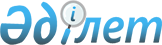 Об утверждении границ оценочных зон и поправочных коэффициентов к базовым ставкам платы за земельные участки сельских населенных пунктов Буландынского районаРешение Буландынского районного маслихата Акмолинской области от 24 июня 2015 года № 5С-39/2. Зарегистрировано Департаментом юстиции Акмолинской области 23 июля 2015 года № 4894.
      Примечание РЦПИ.

      В тексте документа сохранена пунктуация и орфография оригинала.
      В соответствии с подпунктом 13) пункта 1 статьи 6 Закона Республики Казахстан "О местном государственном управлении и самоуправлении в Республике Казахстан" от 23 января 2001 года, пункт 1 статьи 11 Земельного кодекса Республики Казахстан от 20 июня 2003 года, Буландынский районный маслихат РЕШИЛ:
      1. Утвердить границы оценочных зон и поправочные коэффициенты к базовым ставкам платы за земельные участки сельских населенных пунктов Буландынского района, согласно приложения.
      2. Настоящее решение вступает в силу со дня государственной регистрации в Департаменте юстиции Акмолинской области и вводится в действие со дня официального опубликования.
      "СОГЛАСОВАНО"
      24 июня 2015 года
      24 июня 2015 года Границы оценочных зон и поправочных коэффициентов к базовым ставкам платы за земельные участки сельских населенных пунктов Буландынского района
      Сноска. Приложение – в редакции решения Буландынского районного маслихата Акмолинской области от 25.06.2020 № 6С-60/3 (вводится в действие со дня официального опубликования).
					© 2012. РГП на ПХВ «Институт законодательства и правовой информации Республики Казахстан» Министерства юстиции Республики Казахстан
				
      Председатель 39 внеочередной
сессии

Т.Садвакасов

      Секретарь районного маслихата

Ш.Кусаинов

      Аким Буландынского района

К.Испергенов

      Руководитель РГУ управления
государственных доходов по
Буландынскому району Департамента
государственных доходов по Акмолинской
области Комитета государственных доходов
Министерства финансов Республики Казахстан"

Д.Адильбеков
Приложение к решению
Буландынского районного маслихата
от 24 июня 2015 года № 5С-39/2
№ зоны
Поправочный коэффициент к базовым ставкам платы за земельные участки
Название сельских населенных пунктов входящих зону (по сельским (аульным) округам)
1
2
3
І
1,20
01-009-001 село Караозек (Караозекский сельский округ)
І
1,18
01-009-011 село Токтамыс (Ергольский сельский округ)
І
1,16
01-009-005 село Алтынды (Алтындынский сельский округ)
І
1,15
01-009-002 село Вознесенка (Вознесенский сельский округ)
І
1,15
01-009-004 село Никольское (Никольский сельский округ)
І
1,14
01-009-001 село Аккайын (Вознесенский сельский округ)
І
1,13
01-009-014 село Шубарагаш (Карамышевский сельский округ)
1,16
среднее значение по зоне
II
1,12
01-009-001 село Купчановка (Караозекский сельский округ)
II
1,12
01-009-001 село Байсуат (Караозекский сельский округ)
II
1,10
01-009-020 село Журавлевка (Журавлевский сельский округ)
II
1,10
01-009-005 село Боярка (Алтындынский сельский округ)
II
1,08
01-009-009 село Капитоновка (Капитоновский сельский округ)
II
1,08
01-009-017 село Партизанка (Амангельдинский сельский округ)
II
1,08
01-009-012 село Гордеевка (Ергольский сельский округ)
II
1,08
01-009-012 село Новокиевка (Ергольский сельский округ)
II
1,08
01-009-006 село Ельтай (Алтындынский сельский округ)
II
1,08
01-009-001 село Еруслановка (Караозекский сельский округ)
1.09
среднее значение по зоне
ІII
1,07
01-009-018 село Новобратское (Новобратский сельский округ)
ІII
1,07
01-009-005 село Тастыозек (Вознесенский сельский округ)
ІII
1,07
01-009-015 село Отрадное (Карамышевский сельский округ)
ІII
1,07
01-009-006 село Жанаталап (Алтындынский сельский округ)
ІII
1,06
01-009-006 село Алаколь (Алтындынский сельский округ)
ІII
1,06
01-009-014 село Мат (Карамышевский сельский округ)
ІII
1,05
01-009-011 село Иванковка (Ергольский сельский округ)
ІII
1,05
01-009-021 село Ярославка (Журавлевский сельский округ)
ІII
1,05
01-009-010 село Пушкино (Капитоновский сельский округ)
1,06
среднее значение по зоне
ІV
1,04
01-009-022 село Айнаколь (Айнакольский сельский округ)
ІV
1,04
01-009-021 село Воробьевка (Журавлевский сельский округ)
ІV
1,04
01-009-018 село Буденовка (Новобратский сельский округ)
ІV
1,04
01-009-004 село Ултуган (Никольский сельский округ)
ІV
1,04
01-009-017 село Ортакшил (Амангельдинский сельский округ)
ІV
1,03
01-009-021 село Новодонецкое (Журавлевский сельский округ)
ІV
1,03
01-009-015 село Суворовка (Карамышевский сельский округ)
ІV
1,02
01-009-010 село Балуана Шолака (Капитоноский сельский округ)
ІV
1,01
01-009-018 село Добровольное (Новобратский сельский округ)
ІV
1,00
01-009-018 село Красносельское (Новобратский сельский округ)
ІV
1,00
01-009-022 село Острогорка (Айнакольский сельский округ)
ІV
1,00
01-009-015 село Отрадное (Карамышевский сельский округ)
1.02
среднее значение по зоне